AGENDAPlanning Commission Meeting April 3, 20236:00 p.m.Meeting Location:Grantville City Hall – Council Chambers 123 LaGrange StreetGrantville, GA 30220Audio Conference Number: 425-436-6364 Access Code: 336977#CALL TO ORDER ATTENDANCEREVIEW & APPROVAL OF MINUTESMarch 6, 2023 Planning Commission MeetingREPORT OF COMMITTEES UNFINISHED BUSINESS HEARING OF CASESNEW BUSINESSText Amendment Article 14.6-2 – Non-Business Signs, Table 14.2 Maximum Number of Non-Business Signs. The text amendment language is attached to the agenda.The proposed text amendment allows for a larger size for directional signs.Text Amendment Article 4 Zoning Districts and Boundaries, Section 4.1 Section 4.1-12 – Historic Mill Village Zoning District, Table 5.1, and Table 5.3 The text amendment language is attached to the agenda.ADJOURNMENTPage 1Grantville Planning Commission Meeting MinutesDate:	March 6, 2023Time:	6:00 p.m.Location:	Grantville City Hall, 123 LaGrange Street Grantville, Georgia 30220and by Audio Conference Number: 425-436-6364 Access Code: 336977# Mr. Ward called the Planning Commission meeting to order at 6:00 p.m.AttendanceJoe Ward, Vice Chairman Danny ClayRobin BuggBrenda Maddox (by conference call) Brennan Jones, Zoning AdministratorPublic AttendanceRichard ProctorReview & Approval of MinutesAdoption of Planning Commission Meeting Minutes from February 6, 2023Planning Commission meeting minutes for the meeting held on February 6, 2023, were distributed to the members for review and adoption. After review of the minutes, Mr. Clay made a motion to adopt the February, 2023, Planning Commission Meeting Minutes. Mrs. Bugg seconded the motion. After discussion, Mr. Ward called for a vote and the motion passed unanimously.Report of CommitteesMr. Jones stated that he provided examples of development agreements to Mr. Raptis for his review in response to the request from Mr. Raptis at the February meeting.Unfinished BusinessNoneHearing of CasesNoneNew BusinessFinal Plat for Minor Subdivision for parcel G06 0002 015 (7.39Acres)Mr. Jones presented a final plat application for a minor subdivision of the parcel G06 0002 015, address 9 Holtzclaw Rd. The property is zoned in the (R-20) Single Family Residential Zoning District. The minor subdivision will create four (4) parcels. The parcels created by the minor subdivision conform to minimum lot size and setback requirements for the zoning district.Page 1 of 2Mr. Clay made a motion to approve the final plat for the property line revision for parcel G06 0002 015 as submitted by the applicant. Mrs. Maddox seconded the motion. After discussion, Mr. Ward called for a vote and the motion passed unanimously.Discussion concerning parcel sizes, minimum home sizes, and increasing residential zoning density. Mr. Jones stated that the City Council may be considering adding a new zoning district in the older parts of Grantville that will allow for a smaller lot size and a smaller minimum house square footage size. The planning commissioners had a discussion concerning this issue. Following the discussion, Mr. Ward recognized Mayor Proctor and he addressed and discussed with the Planning Commission parcel sizes, minimum home sizes, and increasing residential zoning density. No action was taken by the planning commission on this matter.AdjournmentMr. Clay made a motion to adjourn the meeting. Mrs. Bugg seconded the motion. Mr. Ward adjourned the Planning Commission Meeting at 7:00 p.m.Page 2 of 2SURVEYORS CERTIFICATIONAS REQUIRED BY SUBSECTION (c) OF O.C.G.A. SECTION 15-6-67, THE REGISTERED LAND SURVEYOR HEREBY CERTIFIES THAT THIS MAP, PLAT, OR PLAN HAS BEEN APPROVED FOR FILING IN WRITING BY ANY AND ALL APPLICABLE MUNICIPAL, COUNTY, OR GOVERNING AUTHORITIES OR THAT SUCH GOVERNMENTAL BODIES HAVE AFFIRMED IN WRITING THATAPPROVAL IS NOT REQUIRED.GREGORY $COTT HAJEK	02/27/2023NOTES:The term ³Certification´ as used in Rule ³ 180-6-.09(2) and (3)* and relating to professional engineering or land surveying services, as defined in O.C.G.A.43-15-2(6) and ( 11), shall mean a signed statement based upon facts and knowledge known to the registrant and is not a guarantee or warranty, either expressed or implied.This Survey complies with both the rules of Georgia Boord of Registration for Professional Engineers and Land Surveyors and the Official Code of Georgia Annotated (OCGA) 15-6-67, in that where a conflict exists between those two sets of specifications, the requirements of low prevail.All iron pins found or set ore 1/2"  rebor unless otherwise noted.This property may be subject to Easements, Rights of Way or Restrictions thatGREGORY S. HAJEK GA. PLS # 3214DATE:ore not of record or that would have been discovered by a current Title Search.Improvements shown for illustration purposes only and were overlayed using...9QQ9.le imagery. No field work done for this survey at this time, this plat is preliminary only.Property is zoned: R-20THIS BLOCK RESERVED FOR THE CLERK OF THE SUPERIOR COURTFINAL PLAT APPROVAL CERTIFICATIONThis Final Plat has been prepared in accordance with the Land Subdivision Regulations of the City of Grantville, Georgia. All the requirements of approval having been fulfilled, this plot was approved by the City of Grantville Planning Commission at its meeting on Morch 6, 2023, and it has been approved by the City for recording in the Office of the Clerk of the Superior CourtMinimum lot area= 20,000 SF.- 1.0 AC. Minimum lot-width @ setback= 80 FT. Front yard Arterial & Collector= 40/25 FT. Side yard= 15 FT.Rear yard= 30 FT.Maximum Bid. height=  35 FT.•Chairman, Planning Commission	DATE:ERERTERCMP1" OTFH(XJ(!)OJ1/2"-,3/4"  SBCALLS ALONG PROPERTY LINIRON PIN FOUNDCONCRETE MONUMENT FOUND'61.. PM POWER METERNOT TO SCALE-w-  WATER PIPELINE-G- NATURAL GAS PIPELINETHE FIELD DATA UPON WHICH THIS PLAT IS BASED HAS ARY	SUBDIVISIONSTATE OF GEORGIA, COWETA COUNTY, CITY OF GRANTVILLE0□'S.PP1/2" REBAR W/CAP SETCONCRETE MONUMENT SET POWER POLEC/L	CENTERLINEPOB	POINT OF BEGINNING-S-  SANITARY SEWER LINE(I)  MANHOLECLOSURE OF ONE FOOT IN 	> 5,000	I, Gregory Scott Hajek, a Licensed Land Surveyor in the State of Georgia, do hereby certify that the above plat orFEET AND AN ANGULAR ERROR OF	 < 2"		map is a true and accurate representation of a survey conducted under my direction; that the structures now erectedLP '61..TP TBpT HWRCP RBLAMP POST TELEPHONE POLE TELEPHONE BOX OVERHEAD POWER OVERHEAD TELEPHONE HEADWALLREINFORCED CONCRETE PIPE REBARDB	DEED BOOKPB	PLAT BOOKPG	PAGEB/L	MINIMUM BUILDING LINE R/W RIGHT OF WAYOT	OPEN TOP PIPE-X-  FENCE LINE[)e(J WV WATER VALVEIll WM WATER METER(R)  RECORDLL  LAND LOTLO  LAND DISTRICTti. CALCULATED POINT FH	FIRE HYDRANTSB	SOLID BARPER ANGLE POINT, AND WAS ADJUSTED USING THE COMPASS RULETHIS PLAT HAS BEEN CALCULATED FOR CLOSURE ANDFOUND TO BE ACCURATE TO WITHIN ONE FOOT IN	> 10,000 FEET. ANGLES AND DISTANCES WERE MEASURED WITH NIKON DM2A20 TOTAL STATION. MIN. DIRECT ANGLE READING 5.0"FIELD WORK WAS COMPLETED ON 02/26/2023.on said property are within the boundaries of some, except as shown hereon; that there ore no encroachments onsaid property by structures erected on adjoining property, except as shown hereon; that there are no easements, joint driveways, or rights of way, on, over or across said property, visible on the surface, except as shown hereon.This property is not located within the 100 year flood zone, as delineated on Coweta Co. FIRM: 13077C 03520, Dated Febuary 6, 2013.NOT A VALID OR RECORDABLE PLAT OR MAP UNLESS SIGNED ACROSS SEAL WITH ORIGINAL SIGNATURE OF SURVEYORREFERENCES: DB 4684, PG 91; PB 16,PG 247.Stothard Surveying,	Inc.1008 Colquitt St.	LaGrange, Georgia 30241Ph: (706) 884-5279www.stothordlondsurveying.com	emoil: stothordsurveying@gmoil.com- G-RAPHIC	SCALEREVISION:NO: BY: DATE:DESCRIPTION:Gt,,ORGl<lc;\STf,i;, <:>*	No. 3214	*SUBDIVISION FOR:JEFF FISHER JAMIE FISHERA SUBDIVISION OF PARCEL # G06 000 2 015, PER PLAT BOOK 16, PAGE 247 COWETA COUNTY RECORDS.BEARING BASIS:PLAT BOOK 89, PAGE 640	100( IN FEET )200300COUNTY:COWETA DATE:LAND LOT:269DWG. NO.	COG 23-01LAND DISTRICT:2NDC	SCALE (ORIGINAL):FIELDWORK DO&GH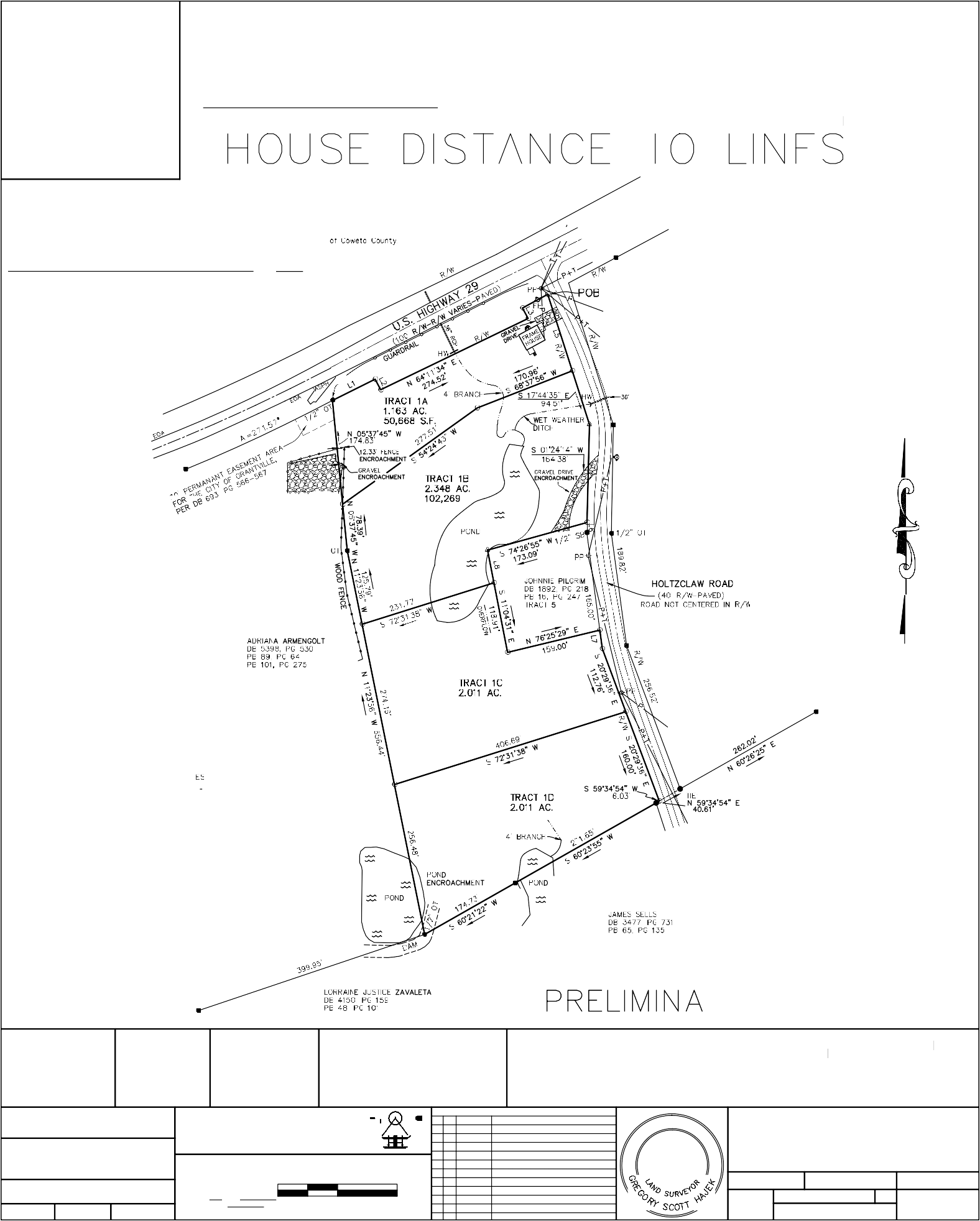 CALC/DWGDGCHECKHD1 inch=  100 ft.02/27/23CAD FILE: G:\SURVEY\GEORGIA\ COWETA\9HOLTZCLAW-C1"= 100'Grantville Zoning Ordinance Proposed Text Amendment Article 14.6-2 – Non-Business Signs, Table 14.2April 6, 2023Name and address of applicant.Brennan Jones, Zoning Administrator 123 LaGrange StreetGrantville, GA 30220Current provisions of text to be affected by amendment.Replace the existing text:Table 14.2 Maximum Number of Non-Business SignsPermitted Sign Types: Ground, wall or canopy signs only. With the following text:Table 14.2 Maximum Number of Non-Business SignsReason for amendment request.The text amendment allows for a larger size for directional signs.Grantville Zoning Ordinance Proposed Text Amendment Articles 4.1-12, Table 5.1, Table 5.3April 6, 2023Name and address of applicant.Mayor and City Council 123 LaGrange StreetGrantville, GA 30220Current provisions of text to be affected by amendment.Add the following to the zoning district table Section 4.1:Add the following text for Section 4.1-12 below Section 4.1-11.5:4.1-12 Historic Mill Village (HMV) The purpose of this district is to recognize the distinctive nature of the City’s historic Mill Village area and to encourage residential development that is consistent with the area, including accommodating higher density single family residences of approximately eight (8) units per acre.Add the following text to Table 5.1:Table 5.1: Zoning District Area Yard and Height RequirementsAdd HMV Zoning District column to Table 5.3 – Permitted Use Schedule as shown below:TABLE 5.3 - PERMITTED USE SCHEDULEReason for amendment request.The text amendment is requested by the Mayor and City Council to allow for higher density housing in the Mill Village Area with lot sizes that are similar to the existing lot sizes in the Mill Village area.ORDINANCE NO. 	AN ORDINANCE OF THE MAYOR AND COUNCIL OF THE CITY OF GRANTVILLE, GEORGIA AMENDING THE ZONING ORDINANCE OF THE CITY OF GRANTVILLE TO MAKE THE FOLLOWING TEXT AMENDMENTS TO THE ORDINANCE AMEND ARTICLE 4 ZONING DISTRICTS BY ADDING HISTORIC MILL VILLAGE (HMV); A ND FOR OTHER PURPOSESWHEREAS, the Mayor and Council of the City of Grantville have determined that it is in the best interest of the City to amend the Zoning Ordinance of the City of Grantville;The Mayor and Council of the City of Grantville, Georgia hereby ordain as follows:Section 1.Article 4. Zoning Districts and Boundaries is amended as follows:Section 4.1 is amended by adding the following district: HMV	Historic Mill VillageSection 4.1 is amended by adding the following subsections:Section 2.4.1-12 Historic Mill Village (HMV) The purpose of this district is to recognize the distinctive nature of the City’s historic Mill Village area and to encourage residential development that is consistent with the area, including accommodating higher density single family residences of approximately eight (8) units per acre.All ordinances or parts of ordinances in conflict with this ordinance are repealed.First Reading:	SO  ORDAINED  in  lawfully  assembled  open  session  this 		, 2012.day  ofMAYORAttest:		 ClerkLINEBEARINGDISTANCL1N 63"29'34" E79.95'L2S 28°04'26" E20.00'L3N  28"28'26" W20.00'LSS 1744'35" E134.74L6S 01"24'14" W17.00'L7S  0735'17" E31.51'LBS 11"04'31" E55.81'Sign PurposesMaximum Number of SignsMax SizeRequiredSetback From R-O-W LineAnnouncing Sign1 per lot10 sq. ft.10′Commemorative Sign1 per lot10 sq. ft.10′Directional Sign2 per a single location: each location is 100′ from other location4 sq. ft.—Identification SignResidential Subdivision & Manufactured Home Park64 sq. ft.10′Residential Dwelling: 1 per family2 sq. ft.3′Non-Residential Unit: 1 per road frontage64 sq. ft.10′Instructional SignVaries according to need4 sq. ft.—Sign PurposesMaximum Number of SignsMax SizeRequiredSetback From R-O-W LineAnnouncing Sign1 per lot10 sq. ft.10′Commemorative Sign1 per lot10 sq. ft.10′Directional Sign2 per a single location: each location is 100′ from other location16 sq. ft.—Identification SignResidential Subdivision & Manufactured Home Park64 sq. ft.10′Residential Dwelling: 1 per family2 sq. ft.3′Non-Residential Unit: 1 per road frontage64 sq. ft.10′Instructional SignVaries according to need4 sq. ft.—HMVHistoric Mill Village DistrictZoning DistrictMinimum Lot AreaMin. Lot Width at SetbackLine (feet)Front Yard from Arterial & Collector/LocalStreet (feet)*Side Yard (feet)Rear Yard (feet)Max. Building Height(feet)HMV1/8 acre50207.52035Use TypeSICZoning DistrictsZoning DistrictsZoning DistrictsZoning DistrictsZoning DistrictsZoning DistrictsZoning DistrictsZoning DistrictsZoning DistrictsZoning DistrictsZoning DistrictsUse TypeSICRDR 20NUPR 6CRPROIGCLMGIHMVDwelling Single-Family Type 10000PPSPPP